МБОУ «Колонтаевская средняя общеобразовательная школа»Льговский район Курская областьУрок 22Живопись романтизма. Религиозные сюжеты. Литературная тематика. Экзотика и мистика. Образ романтического героя. (УМК Емохоновой Л.Г., 11 класс)Учитель русского языка, литературы, МХККурбатова Г.Н.2017 годТип урока: урок-панорама.Цели урока:Способствовать формированию новых знаний по предмету через работу над новым информационным материалом.Способствовать развитию критического мышления через приемы технологии.Универсальные учебные действия (УУД):Личностные: мотивировать интерес к изучаемой теме.Регулятивные: работая по плану, сверяют свои действия с целью и, при необходимости, исправляют ошибки.Коммуникативные: выбирать адекватные речевые конструкции в смысловом образовательном диалоге.Предметные: закрепление основных знаний и получение новых в рамках дисциплинарных образовательных программ.Оборудование: учебник, тетрадь, ПК, проектор, презентация.Ход урока. Организационный момент. Слово учителя.Проверка домашнего задания. Беседа по вопросам.Новый материал урока.Работа в тетради. Запись темы урока. Записать имена художников и названия работ (с.138).Лекция учителя.Живопись романтизма – свой путь бегства от действительности в мир поэтической грезы: интерес к религиозным темам, экзотике и мистике, средневековым легендам, стремление к эмоциональной выразительности цвета.«Братство прерафаэлитов»-группа английских художников середины XIX в., ориентировавшихся в своем творчестве на искусство поздней готики и Раннего Возрождения (до Рафаэля). Главное в их творчестве - особая теплота, интимность, глубокая человечность, сдержанные жесты, многозначительные взгляды, точно угаданные настроения каждого персонажа (кредо всей живописи прерафаэлитов).Представители:Англия  -Джон Эверетт Миллес (1829-1896);Данте Габриел Россети (1828-1882)Франция -Эжен Делакруа (1798-1863)Испания -Франсиско Гойя (1746-1828)Россия-Орест Адамович Кипренский (1782-1836)1.Джон Эверетт Миллес.«Христос в доме своих родителей» - уникальный образец религиозной живописи.2.Данте Габриел Россети черпал вхохновение в произведениях Данте Алигьери.«ВeataBeatrix» - иллюстрация к книге «Новая жизнь». Смерть Беатриче представлена как транс, в котором она внезапно была вознесена с земли на небеса. 3. Эжен Делакруа.«Смерть Сарданапала» - квинтэссенция поэзии и реальности, восточного колорита и крайнего индивидуализма.4.Франсиско Гойя.«Колосс» - появление, необъяснимое, бессмысленное, леденящее душу, порождает ощущение природного и жизненного хаоса, возвращения в безумный еще не упорядоченный мир, мистическое осмысление реальности и мотивов «мирового зла».5. Орест Адамович Кипренский.«Портрет Евгр. В. Давыдова» - образ новой эпохи по героической масштабности и романтической вдохновленности.3) Работают с учебником: знакомятся с текстом на с.139 – 142.4) Выполнение заданий.Задание 1. Мини-эссе«Христос в доме своих родителей» - уникальный образец религиозной живописи».Задание 2. «ВeataBeatrix» - смерть как внезапное  вознесение с земли на небеса».Задание 3. «Смерть Сарданапала» - квинтэссенция поэзии и реальности, восточного колорита и крайнего индивидуализма».Задание 4. «Колосс» - ощущение природного и жизненного хаоса, возвращения в безумный еще не упорядоченный мир».Задание 5. «Портрет Евгр. В. Давыдова» - образ новой эпохи по героической масштабности и романтической вдохновленности.5) Закрепление нового материала. Блиц-опрос:Блиц-опрос:1.Как основное кредо романтизма реализовалось в живописи?2. Как основное кредо романтизма реализовалось в музыке?3.Какие темы нашли отражение в творчестве художников?4. Какие темы нашли отражение в творчестве Ф. Шуберта?5. Какие темы нашли отражение в творчестве композиторов-романтиков?6) Контроль. Учитель контролирует ход выполнения двух самостоятельных работ по выбору учащихся.4. Рефлексия. Итоги урока.5. Домашнее задание. Выучить урок 22, вопросы 1-2 на с.143.ПриложениеПишем мини-эссе.Знакомимся с текстом учебника (стр. 139-142). Ищем дополнительную информацию  в Интернете.Выбираем 2 из 5 заданий.Пишем два мини-эссе, на выбранные темыВнимание! В работе приводятся не менее 3-4 аргументовЗадание 1.«Христос в доме своих родителей» - уникальный образец религиозной живописи».Задание 2.«Вeata Beatrix» - смерть как внезапное  вознесение с земли на небеса».Задание 3.«Смерть Сарданапала» - квинтэссенция поэзии и реальности, восточного колорита и крайнего индивидуализма».Задание 4.«Колосс» - ощущение природного и жизненного хаоса, возвращения в безумный еще не упорядоченный мир».Задание 5. «Портрет Евгр. В. Давыдова» - образ новой эпохи по героической масштабности и романтической вдохновленности.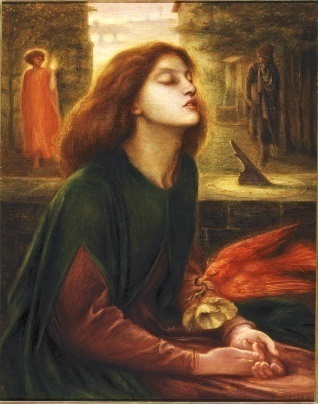 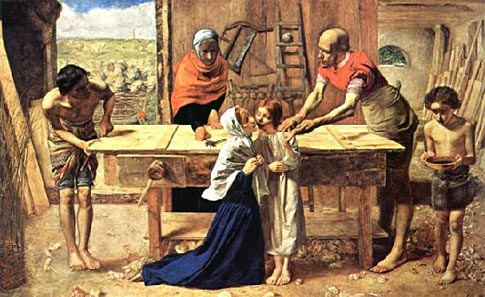 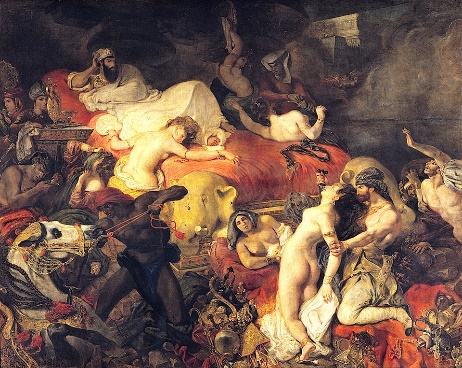 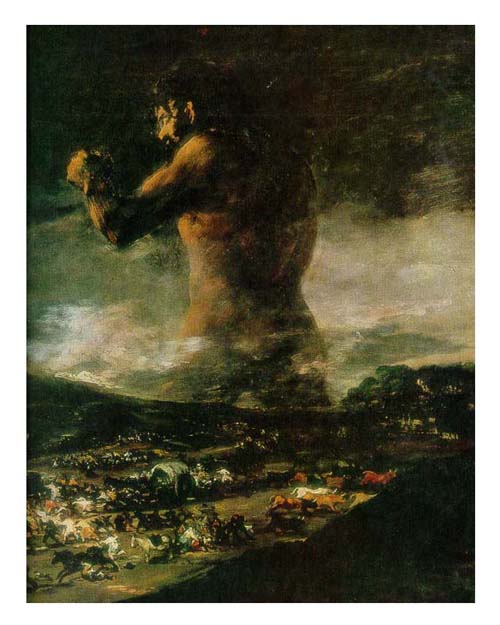 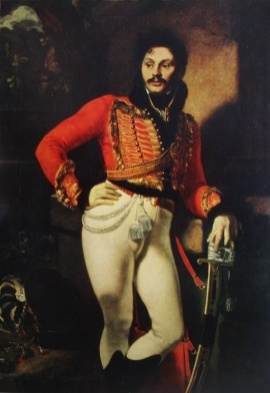 